26210 - ES EXTRASHOT ENERGY 60 ml monodóza, bez příchutiExtra silný energetický stimulant s rychlým nástupem účinku a dlouhotrvajícím efektem až 6 hodin! 
Bez cukru, bez kalorií, s vitamíny skupiny B, taurinem, kofeinem, a glukuronolaktonem.Obsahuje vysokou dávku kofeinu (251 mg v 1 lahvičce), kofein má silně stimulační účinky na centrální nervovou soustavu. 
Zlepšuje koncentraci a psychickou aktivitu.Další účinou složkou je guarana, která přispívá k bdělosti, vitalitě a podporuje fyzickou a psychickou aktivitu organismu.Vitamíny B1 a B3 přispívají k normálnímu energetickému metabolismu.Kyselina listová, vitamíny B6 a B12 pomáhají snižovat míru únavy a vyčerpání.Taurin je esenciální aminokyselinou, která zvyšuje objem buněk a má antikatabolický účinek.
Stimuluje mozkovou činnost a koncentraci na výkon, oddaluje nástup únavy. 
Tento výrobek neobsahuje lepek, proto je vhodný  i pro lidi trpící celiakií nebo nesnášenlivostí lepku.DOPORUČUJEME PRO:všechny, kteří chtějí bojovat proti únavě a vyčerpánísportovce, řidiče, studenty, kteří chtějí využít veškerou svoji energii POUŽITÍ A DOPORUČENÉ DÁVKOVÁNÍ:1 lahvička denně, podle potřeby, nejlépe mezi jídly.

V případě sportovního výkonu, doporučujeme užít 1 lahvičku cca 20 minut před výkonem.
(TIP: během výkonu nezapomínejte pravidelně doplňovat potřebnou energii pomocí energetických gelů nebo tyčinek)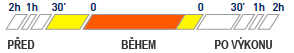 SLOŽENÍ:Čistá voda, kofein bezvodý, taurin, regulátor kyselosti: kyselina citrónová, sladidla: sukralóza, aroma, konzervanty: benzoát sodný, sorban draselný, guarana (semena paullinia cupana) 2,5 % kofeinu, nikotinamid (vitamín B3), pyridoxin hydrochlorid (vitamin B6), thiamin hydrochlorid (vitamin B1), glukuronolakton, kyselina listová, kyanokobalamin (vitamin B12).NUTRIČNÍ HODNOTY:** je roven 0, protože obsahuje pouze volné aminokyseliny.
* RHP: Referenční hodnota příjmu u průměrné dospělé osoby (8400 kJ/ 2000 kcal)UPOZORNĚNÍ:
Doplněk stravy. Se sladidly. Výrobek nenahrazuje pestrou stravu. Obsahuje zdroj fenylalaninu. Nevhodné pro osoby trpící fenylketonurií. Nepřekračujte doporučenou denní dávku. Uchovávejte mimo dosah dětí do 3 let. Tento produkt má vysoký obsah kofeinu (251 mg), proto není vhodný pro děti, těhotné a kojící ženy. Skladujte na suchém a chladném místě. Chraňte před přímým slunečním zářením. Před použitím protřepat, případný zákal není na závadu výrobku. Výrobce neručí za případné škody vzniklé nevhodným použitím nebo skladováním. NUTRIČNÍ HODNOTY NUTRIČNÍ HODNOTY NUTRIČNÍ HODNOTY V 1 lahvičce (60 ml)%RHP v (60 ml) Energetické hodnoty Energetické hodnoty Energetické hodnoty Kcal0.7- kJ2.8- Průměrné hodnoty Průměrné hodnoty Průměrné hodnoty Tuky0 g- Sacharidy
 z toho cukry  0.03 g
<0.02 g-
- Vláknina0 g- Bílkoviny**0 g- Sůl (Nax2.5)0.02 g- Kofein251 mg- Taurin200 mg- Vitamin B11.1 mg100% Vitamin B316 mg100% Vitamin B61.4 mg100% Vitamin B122.5 mcg100% Kyselina listová200 mcg100% Guarana
 z toho kofein40 mg
1 mg-
- Glukuronolacton1 mg-